СОГЛАСОВАНО                                                               УТВЕРЖДАЮПредседатель  Профсоюзного                    Заведующий МБДОУ «Полянский  д/с                                                                                                                         «Родничок»                                                                                        общеразвивающего вида»  _________ Полякова В.Г.                       ____________ А.А.Гребенкина«_ ___»__ ___2021г                                "_ __"  ________ 2021_ г.ГОДОВОЙ  ПЛАНМБДОУ «Полянский детский сад     «Родничок» общеразвивающего вида»на 2021-2022 учебный год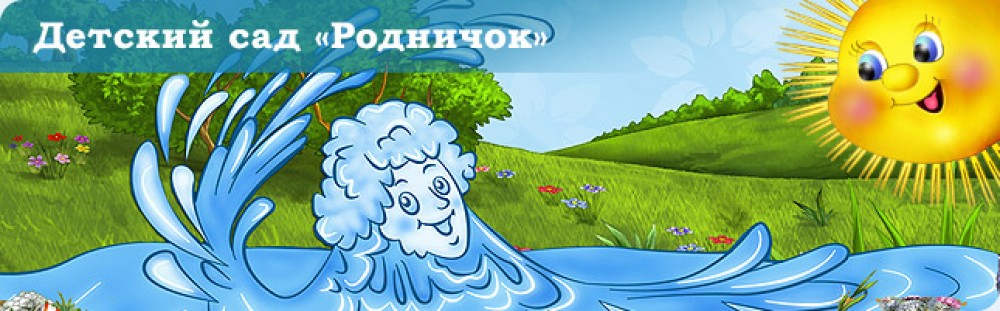 с. Поляны, 2021  гВВЕДЕНИЕ      Содержание работы МБДОУ «Родничок» строится на  основной общеобразовательной   программы ДОУ составленной на основе примерной общеобразовательной программы дошкольного образования   «От рождения до школы» под редакцией  Вераксы.     Гигиеническая оценка помещения МБДОУ соответствует санитарным правилам по устройству и содержанию детских дошкольных учреждений.    МБДОУ располагает: музыкальным, спортивным залами; кабинетами: кабинетом заведующего, методическим, кабинетом логопеда, педагога психолога,   медицинским и рядом служебных помещений.Концептуальные подходы МБДОУ         Организация воспитательно-образовательного процесса в МБДОУ осуществляется на основе гуманистических и демократических принципов образовательной системы РФ, являющихся основой используемых программ: учет возрастных, физиологических и психологических особенностей детей, ориентация на сохранение их здоровья за счет создания благоприятного психологического климата. В каждой возрастной группе обеспечение педагогически ценного взаимодействия взрослых и детей, ребенка и ребенка, родителей и работников МБДОУ, реализация индивидуального и личностного подхода к ребенку.      Развитие способностей ребенка, как одного из базисных понятий концепции развития. Предоставление детям возможности проявить себя в познании, творчестве, в самых разных видах деятельности.Цель: Обеспечение эффективного взаимодействия всех участников образовательного процесса – педагогов, родителей, детей для разностороннего развития личности дошкольника, сохранения и укрепления его физического и эмоционального здоровья. Задачи педагогического коллективана 2021-2022 учебный годЗАДАЧИ:  1. Оптимизировать работу по речевому развитию детей дошкольного возраста в условиях современных информационных и предметных дидактических средств образовательной среды ДОУ в соответствии с ФГОС ДО -повышение уровня профессиональной компетентности педагогов по развитию речи детей дошкольного возраста; -достижение эффективного уровня взаимодействия детского сада и семьи в направлении развития речи детей; -создание образовательно-развивающей среды.2. Совершенствовать деятельность по созданию условий для формирования у детей целостной картины мира, воспитание патриотизма, основ гражданственности, интереса к своей «малой Родине».3.Создать условия для развития кадрового потенциала в процессе реализации ФГОС через: использование активных форм методической работы: сетевое взаимодействие, мастер-классы, обучающие семинары, открытие просмотры; участие педагогов в конкурсах; повышение квалификации на курсах, прохождение процедуры аттестации.  1.ОРГАНИЗАЦИОННО - МЕТОДИЧЕСКАЯ РАБОТАРабота с кадрами.  С учетом педагогического мастерства и индивидуальных особенностей педагогов расставлены кадры на 2021-2022 уч.г.Высшая квал.категория –5 чел.1 квал.категория –11 чел.Соответствие занимаемой долж. -7 чел.Без категории -2 чел.Воспитательно-образовательную работу осуществляют 25 педагогов:  из них 20 воспитателей и  5 специалистов – 2 музыкальных руководителя, педагог-психолог, инструктор физ.воспитания, учитель-логопед.Образовательный уровень педагогических работников:1.1. ПОВЫШЕНИЕ КВАЛИФИКАЦИИ ПЕДАГОГОВ1.1.1 АТТЕСТАЦИЯ ПЕДАГОГОВЦель работы по реализации блока: повышение профессионально уровня педагогов, присвоение более высокой или подтверждение квалификационной категории. Обеспечение непрерывности процесса самообразования и самосовершенствования.1.1.2 Повышение квалификации педагогов ДОУ   Цель работы по реализации блока: организовать эффективную кадровую политику, позволяющую реализовать сопровождение по внедрению ФГОС ДОУ. Повышение профессиональной компетентности педагогов, совершенствование педагогического мастерства.1.1.3. ПЛАНИРОВАНИЕ РАБОТЫ ПО САМООБРАЗОВАНИЮ ПЕДАГОГОВЦель работы по реализации блока: систематическое повышение педагогами своего профессионального уровня. 1.2. ПЕДАГОГИЧЕСКИЕ СОВЕТЫ    Педагогический совет: постоянно действующий коллегиальный орган самоуправления педагогических работников, это высший орган руководства всем педагогическим коллективом. Он проводится для рассмотрения и решения основных вопросов воспитательно-образовательной работы детского сада.Цели и задачи педагогического совета – объединить условия коллектива детского сада для создания благоприятных условий развития детей в соответствии с их возрастными и индивидуальными особенностями и склонностями; обеспечения психолого – педагогической поддержки семьи и повышения компетентности родителей (законных представителей) в вопросах развития и образования, охраны и укрепления здоровья детей.1.3 СЕМИНАРЫ, СЕМИНАРЫ-ПРАКТИКУМЫ, КОНСУЛЬТАЦИИ  Цель работы по реализации блока:   создание благоприятных условий для активного творческого развития педагогов, актуализация профессионально-психологического потенциала личности педагога  ДОУ, формирование навыков создания социальных ситуаций развития детей в разных организации детской деятельности.1.4 МАСТЕР-КЛАССЦель работы по реализации блока: передача коллегам личного профессионального опыта, уникальных авторских разработок в сфере творческой и педагогической деятельности мастера, проводящего мастер – класс.1.5 ТРЕНИНГИ  ДЛЯ ВОСПИТАТЕЛЕЙ1.6 ОТКРЫТЫЕ ПРОСМОТРЫ ОБРАЗОВАТЕЛЬНОЙ ПЕДАГОГИЧЕСКОЙ ДЕЯТЕЛЬНОСТИЦель работы по реализации блока: совершенствовать поиск и освоение новых технологий повышения профессиональной компетентности, способствующей качественным изменениям в деятельности ДОУ. Формировать составляющие компетентности педагогов.1.7.ВЫСТАВКИ, СМОТРЫ, КОНКУРСЫ.        Цель работы по реализации блока: развития творческого потенциала педагогических работников, взаимодействие родителей, педагогов и детей.Работа в методическом кабинете3. ВЗАИМОДЕЙСТВИЕ С СОЦИУМОМ3.1.Преемственность со школой3.3 Работа с родителями:4.КонтрольГруппаФИО педагогаПедагогический стажКвалификационная категория1 мл. «Б»Синицына В.К. 42 годаСоответст. занимаемой должн., апрель 2020г.1 мл. «Б»Велькина А.А.4 года1 кв.категория,май 2020г. 1 мл. «А»Малхазян К.Х.  7 лет1 кв.категория, ноябрь, 2018г.1 мл. «А»Велькина А.А.4 года 1 кв.категория,май 2020г.2 мл.гр. «А»Криканова Г.А.22 годаСоответст. занимаемой должн., 2016г.2 мл.гр. «А»Бушманова И.О.5 лет1 кв.категория,май 2020г.2 мл.гр «Б»Новикова Е.В.24 годаСоответст. занимаемой должн., март 2018г.2 мл.гр «Б»  Субботина С.В.16 летСоответст. занимаемой должн., сентябрь 2020г.Средняя гр. «А»Ловягина Л.П.41 годСоответст. занимаемой должн., 2018г.Средняя гр. «А»Понер О.В. 2 годаСоответст. занимаемой должн., сентябрь 2020г.Средняя гр. «Б»Цыганкова И.С.11 лет1 кв.категория, ноябрь, 2018г.Средняя гр. «Б»Сорокина Ж.В.5 лет 1 кв.категория,апрель 2019г.Старшая гр.  «А»Казеннова С.Н.  30 летВысшая кв.категория, декабрь 2020г.Старшая гр.  «А»Володина Л.В. 27 лет1 кв.категория, апрель 2018г.Старшая гр. «Б»Маликова О.А.41 год1 кв.категория,май 2020г.Старшая гр. «Б»Чернышова Л.А.32 года Высшая кв.категория, март, 2019г.Подготовительная к шк. Гр.  «А»Полякова В.Г.33 годаВысшая кв.категория, март, 2019г.Подготовительная к шк. Гр.  «А»Кузнецова З.А.48 лет Соответст. занимаемой должн., апрель,2020гПодготовитедьная к шк.гр. «Б»Харькина Н.Е.26 летВысшая кв.категория, октябрь, 2016г.Подготовитедьная к шк.гр. «Б»Левочкина Е.М.10лет 1 кв.категория,май 2020г.РазновозрастнаяШидейкина Е.В.36 летСоответст. занимаемой должн.,  2019гРазновозрастнаяИгнатьева Т.В.7 лет Декрет  Декрет  Педагог-психологХрамшина И.В.27 лет1 кв.категория, октябрь, 2017г.Инструктор физ.воспитанияЗавьялова М.В.34 годаСоответст. занимаемой должн.,  2020гМузыкальный руководительСеменова И.Н.44 годаВысшая кв.категория, октябрь 2020г.Музыкальный руководительДасаева Е.В.11 летВысшая кв.категория, октябрь, 2020г.Учитель-логопедРогачева М.Д.8 лет1 кв.категория, октябрь, 2017г.Всего педагоговВысшее образование Средне – специальное образование Без спец. образования2510114№ п/пФамилия, имя, отчестваДолжностьКатегорияСроки1.Харькина Наталья ЕвгеньевнаВоспитатель Высшая квалификационная категорияОктябрь, 2021г.2.Малхазян Карина ХазаросовнаВоспитательВысшая квалификационная категорияМарт , 2022г.3.Бушманова Ирина ОлеговнаВоспитательВысшая квалификационная категорияМарт , 2022г.4.Понер Ольга ВладимировнаВоспитательПервая квалификационная категорияМарт , 2022г.5.Новикова Елена ВладимировнаВоспитательПервая квалификационная категорияМарт , 2022г.6.Субботина Светлана ВикторовнаВоспитательПервая квалификационная категорияМарт , 2022г.№ п/пФамилия, имя, отчестваДолжностьНазвание курсовСроки1.Семенова Ирина НиколаевнаМузыкальный руководительОктябрь-ноябрь 2021-2022г2. Дасаева Елена Владимировна   Музыкальный руководительОктябрь-ноябрь 2021-2022г3.Храмшина Ирина ВалерьевнаПедагог-психологОктябрь-ноябрь 2021-2022г4.Завьялова Марина Владимировна Инструктор физвоспитания Октябрь-ноябрь 2021-2022г5.   Рогачева Мария Дмитриевна Учитель-логопед  Ноябрь-декабрь 2021-2022гТема программыУчастники образовательных отношенийСенсорное воспитание детей раннего возраста.В.К.Синицына –воспитатели  Развитие мелкой моторики в раннем возрасте.К.Х.Малхазян –воспитатель Социализация личности дошкольников через ознакомление с трудом взрослых.И.С. Цыганкова –воспитатель Развитие мелкой моторики руки и графических навыков на занятии по развитию речи и в повседневной жизни.Л.А. Чернышова –воспитатель Логика для малышейО.А. Маликова –воспитатель Воспитание у детей бережного отношения к природе через ознакомление с птицами родного края.С.Н. Казеннова –воспитатель Воспитание нравственно-патриотических чувств у детей старшего дошкольного возраста через ознакомление с культурой и традициями русского народа, с учетом регионального компонента.В.Г. Полякова. –воспитатель Развитие артистических способностей через театральную деятельность.З.А. Кузнецова –воспитатель  «Развитие мелкой моторики у детей старшего дошкольного возраста»И.О.Бушманова –воспитатель Наблюдение –как основной метод ознакомления младших дошкольников с животным и растительным миром.Г.А. Криканова –воспитатель «Развитие творческих способностейу детей дошкольного возрастапосредством художественного ручного труда»С.В.Субботина –воспитатель Психолого-педагогическое изучение взаимоотношений в детском коллективе и их коррекция.Храмшина И.В. –педагог-психолог.Развитие восприятия и эмоциональной отзывчивости средствами классической музыки.И.Н. Семенова –   музыкальный руководительПять слагаемых здоровья.М.В. Завьялова –инструктор по физвоспитанию.Развитие цветовосприятия у детей дошкольного возраста.Е.В. Шидейкина –воспитатель Использование народной музыки в сочетании с народно-прикладным искусством в музыкальном развитии детей.Е.В.Дасаева –музыкальный руководитель.Пластилинография.Ж.В.Сорокина –воспитатель Нравственно-патриотическое воспитание.Т.В.Игнатьева –воспитатель Ориентировка в пространстве.М.Д. Рогачева –учитель-логопед  Формирование культурно-гигиенических навыков посредством народной потешки. А.А.Велькина-воспитатель ФЭМП для детей дошкольного возраста.Е.Б.Левочкина –воспитатель Здоровый образ жизни.Е.В.Новикова - воспитательОсновы безопасности в дошкольном возрасте.Н.Е.Харькина –воспитатель  Развитие речи детей дошкольного возраста по средством пересказа.Л.В.Володина –воспитатель № п/п                 Содержание работыСрокиОтветственныеУстановочный педагогический совет №11. Итоги летней оздоровительной работы ДОУ. 2. Итоги подготовки ДОУ  к новому учебному году. 3.  Обсуждение и утверждение годового плана на 2021- 2022 учебный год. 4. Подготовка и оформление (ведение документации)  предметно-развивающей среды в группах по зонам развития игровым оборудованиям, пособиями, развивающим материалом и т.п. к новому учебному году.5. Принятие и утверждение списка детей по группам на 2021- 2022 учебный год. 6.Утверждение сетки непосредственно образовательной деятельности в группах и у специалистов. 7.  Утверждение плана работы по аттестации педагогических работников на 2020 – 2024 уч.г. 8.Принятие плана графика по повышению квалификации педагогических работников дошкольного учреждения . АвгустЗаведующий Гребенкина А.А.Зам.завед. по ВМР Горина О.А.Педагогический совет №2 Тема:  «Речевое развитие дошкольников в соответствии с ФГОС ДО» (с видеофрагментами).Доклад «Методическая модель речевого развития детей 1 младшей группы в ДОУ» Велькина А.А.Доклад «Методическая модель речевого развития детей 2 младшей группы в ДОУ». Шидейкина Е.В.Доклад «Методическая модель речевого развития детей средней группы в ДОУ» Бушманова И.О.Доклад «Методическая модель речевого развития детей старшей группы в ДОУ» Цыганкова И.С.Доклад «Методическая модель речевого развития детей подготовительной к школе  группы в ДОУ»  Левочкина Е.М.ноябрьЗаведующийГребенкина А.А. Зам завед. По ВМР Горина О.А.Педагогический совет №3«Использование современных  образовательных технологий по развитию связной речи» 1. «Проблемы развития связной речи дошкольников и пути их решения на современном этапе» Понер О.В.  2.«Составление творческих рассказов через продуктивную деятельность» Сорокина Ж.В.февральЗаведующий Гребенкина А.А.Зам.завед. по ВМР Горина О.А., Педагогический совет №4Итоговый.  « Реализация основных задач работы МБДОУ»Цель: Подведение итогов выполнения годового плана МБДОУ.Анализ работы МБДОУ за 2021- 2022 учебный год, о выполнении задач годового плана;  Анализ мониторинга освоения детьми образовательных областей. Творческие отчеты воспитателей. О перспективах на 2022-2023 новый  учебный год.Утверждение плана летней оздоровительной работы. «Здравствуй лето». Запланированные мероприятия на период ремонтных работ.майЗаведующий Гребенкина А.А. Зам.завед. по ВМР Горина О.А.Педагог-психолог Храмшина И.В., учитель-логопед Рогачева М.Д.№п/пТема формыСостав микрогруппы1.  «Методы и приемы обогащения словарного запаса детей дошкольного возраста» «Методы и приемы обогащения словарного запаса детей дошкольного возраста»Практикум «Обзор дидактических пособий по формированию словаря дошкольников».Семинар-практикум Зам.завед. по ВМР Горина О.А.Субботина С.В.2. «Современные подходы к организации речевого развития дошкольников в соответствии с требованиями ФГОС ДО»Аукцион педагогических идей (методические разработки по речевому развитию дошкольников)Зам.завед. по ВМР Горина О.А.Все педагоги3. «Подготовка к обучению грамоте детей старшего дошкольного возраста»Семинар-практикум    Зам.завед. по ВМР Горина О.А.Чернышова Л.А.4.«Формирование звуковой культуры речи дошкольников» -   Цель: рассмотреть этапы формирования звуковой культуры речи у детей дошкольного возраста путем развития речедвигательного аппарата».КонсультацияоктябрьЗам завед. По ВМР Горина О.А., учиткль-логопед Рогачева М.Д.№ТемаСрокиОтветственный1.«Нетрадиционные техники аппликации как средство развития речи  детей дошкольного возраста»Ноябрь  Цыганкова И.С.2.«Использование мнемотаблиц для развития связной, монологической речи воспитанников и активизации всех мыслительных процессов»детей дошкольного возраста»Февраль Володина Л.В.3.«Бумагопластика как средство развития мелкой моторики и творчества дошкольников»Апрель Субботина С.В.№п/пСодержание работысрокиответственныеТренинг «Профессиональное выгорание»октябрьПедагог-психолог Храмшина И.В. Тренинг «Профессиональное выгорание»ноябрь Педагог-психолог Храмшина И.В.Тренинг «Профессиональное выгорание»февральПедагог-психолог Храмшина И.В.Тренинг «Профессиональное выгорание»мартПедагог-психолог Храмшина И.В.№п/пСодержание работыСрокиОтветственные1.Развлечение  «День знаний».августМузыкальный руководитель, воспитатели, родители2.Есенинские Осенины , Праздник осени.октябрьМузыкальный руководитель, воспитатели подг.гр3.Открытый просмотр образовательной области  «Речевое развитие»  ноябрьШидейкина Е.В.Чернышова Л.А.Володина Л.В.4.Районный конкурс «Авторская дидактическая игра и методическое пособие»ноябрь5.Праздник«День матери» для подг.гр.ноябрьЗам завед. По ВМР Горина О.А. Муз. руководительВоспитатели Подг.гр.6.Веселый праздник«Новый год»декабрьМуз. руководительВоспитателивсех  возрастных  групп Зам завед. По ВМР Горина О.А. 7.Неделя психологии в ДОУянварь 8.Спортивный праздник  «Вместе с папой»февральЗам завед. По ВМР Горина О.А. Воспитатели старшего дошкольного возраста 9.Совместное с родителямиразвлечение «Мама, папа, я –спортивная семья» в  старших группах.февральИнструктор ФИЗО.Заместительзав. по ВМР Горина О.А.10.Открытые просмотрыобразовательной области«Речевое развитие»мартСыркина Н.Н.Цыганкова И.С.Новикова Е.В.11.Праздник «8 мартамартМуз. РуководительВоспитатели  группЗам.завед. по ВМР  Горина О.А.12.Весеннее развлечениеапрельМуз. РуководительВоспитатели группЗам.завед. по ВМР  Горина О.А.13.Конкурс чтецов «Мир нужен всем»апрель Воспитатели подготовит.гр. Зам завед. По ВМР Горина О.А.14.«И вновь звенит победный май!»цикл бесед, организация выставок рисунков.МайВоспитателивсех  возрастных  группЗам завед. По ВМР Горина О.А. 15.Летние Олимпийские игры.МайИнструктор ФИЗО. Заместитель зав. по ВМР Горина О.А.16.Литературно-музыкальный вечер«День   Победы»майМуз. руководительВоспитателиСтарших-подготов.группЗам завед. По ВМР Горина О.А. 17.Выпускной бал.Муз. РуководительВоспитатели подготовительных  группЗам.завед. по ВМР  Горина О.А.№Содержание работыСрокиОтветственные1Цветочная композиция на день села Поляны.сентябрьЗам. зав. по ВМР  Воспитатели всех возрастных групп2.Выставка «Краски  осени»октябрь3. Конкурс рисунков «Есенинская Русь»октябрьВоспитатели, родители, дети    подготовительных групп  4.Выставка рисунков «Село мое, село родное»ноябрьВоспитатели, родители, дети    подготовительных групп  5.Конкурс «Мастерская Деда Мороза» Лучшая новогодняя игрушка.декабрьВоспитатели, родители, дети  всех возрастных групп6.Районный конкурс «Рождественский подарок»декабрьВоспитатели, родители, дети  всех возрастных групп7.Выставка поделок «Бабушкины руки не знают скуки»январьВоспитатели, родители, дети  всех возрастных групп8.Выставка рисунков «23 февраля»февраль ВоспитателиСтаршего дошк.возраста910. Выставка рисунков «Моя мамочка»мартВоспитателиСтаршего дошк.возраста11.Выставка рисунков «Этот загадочный космос…»апрельВоспитатели. Родители. Дети12.Выставка детских рисунков «Этих дней не смолкнет слава…»апрельВоспитатели. Родители.13.Проект «Война коснулась каждой семьи…» Сбор информации о погибших воинах.апрельВоспитатели. Родители. Дети14.Фото-выставки: - « Велика страна моя родная», «Спасибо бабушке и деду за их Великую Победу!апрельВоспитатели. Родители. Дети15.Бессмертный полк.майВоспитатели. Родители. Дети№№СодержаниеСрокиОтветственный1 2.3.4.Подбор и  систематизация материалов в методическом кабинетеАналитическая деятельность
1.Мониторинг профессиональных потребностей педагогов.
2. Профессиональный стандарт педагогов ДОУ. 
3.Анализ психолого – педагогического сопровождения детей
4.Итоги работы за учебный год
5.Планирование работы на новый учебный год
6.Мониторинг запросов родителей на оказание образовательных услуг в ДОУ, удовлетворенности работой детского сада.Информационная деятельность
1.Пополнение банка педагогической информации (нормативно – правовой, методической и т.д.)
2.Ознакомление педагогов с новинками педагогической, психологической, методической литературы
3.Оформление  выставки  методической литературы по программе   «От рождения до школы». Под  ред. Вераксы
       
Организационно – методическая деятельность
1. Планирование и оказание помощи педагогам в подготовке к аттестации.
2.Составление графиков работы и  расписания НОД.  
3.Составление  циклограммы и планов  взаимодействия   специалистов    
Консультативная деятельность1.Организация консультаций для педагогов по реализации годовых задач ДОУ
2.Популяризация инновационной деятельности: использование ИКТ.
3.Консультирование педагогов и родителей по вопросам развития  и оздоровления детей.Региональный компонент.Критерии профессионального стандарта педагога  в ДОУ Оформление подписки на  электронные педагогические издания: - журнал «Справочник старшего воспитателя» -  журнал «Дошкольное образованиесентябрьмайсентябрьмайв течение
уч. Года
сентябрьВ течение годаВ течение годаВ течение годаВ течение уч. ГодВ начале уч. ГодВ начале уч. Год1раз в кв. В течение  годаВ течение года1 раз в кв.Зам.зав. по УВР Психологпедагог психолог педагог
медикиПедагогродители№МероприятияМероприятияВремяпроведенияВремяпроведенияОтветственныйОтветственныйМетодическая работа:Методическая работа:Методическая работа:Методическая работа:Методическая работа:Методическая работа:1Оформление и постоянное пополнение  стенда для родителей.Оформление и постоянное пополнение  стенда для родителей.В течение годаВ течение годаВоспитатели подг.гр.Воспитатели подг.гр.2Совместное заседание психологов ДОУ и школы:- обсуждение итогов обследования детей подготовительных групп на готовность к обучению в школе;- разработка рекомендаций для родителей детей первоклассниковСовместное заседание психологов ДОУ и школы:- обсуждение итогов обследования детей подготовительных групп на готовность к обучению в школе;- разработка рекомендаций для родителей детей первоклассниковМайМайПедагог–психолог  ДОУ и СОШПедагог–психолог  ДОУ и СОШ3.2. РАБОТА С СОЦИУМОМ3.2. РАБОТА С СОЦИУМОМ3.2. РАБОТА С СОЦИУМОМ3.2. РАБОТА С СОЦИУМОМ3.2. РАБОТА С СОЦИУМОМ3.2. РАБОТА С СОЦИУМОМ1  Детская  библиотека»:
Участие  в беседах, викторинах, КВН                                                      В течение годаВ течение годаЗам по ВМР, ВоспитателиЗам по ВМР, Воспитатели2Организация встречи с инспектором по ПДДАпрель Апрель Зам по ВМР, ВоспитателиЗам по ВМР, Воспитатели3Детская музыкальная школа:
1.Экскурсии                                                 2.Посещение концертов, музыкальных сказок                                                           3.Выступление учеников музыкальной школы в  детском саду           В течение годаВ течение годаВоспитателимуз. руководительВоспитателимуз. руководитель4Участие в научно-практических конференциях  СМИ:
1.Статьи в газете
В течение годаВ течение годаВоспитателиродителиадминистрацияВоспитателиродителиадминистрация1. Общее родительское собраниеПедагогическое сотрудничество «Наш сад. Наши дети. Наше будущее»  Цель: расширение контакта между педагогами и родителями; моделирование перспектив взаимодействия на новый учебный год; повышение педагогической культуры родителей в вопросах оздоровления детей. 1.Отчет о летней оздоровительной работе  2. Ознакомление родителей с задачами на 2021-2022 учебный год. 3. Ознакомление с нормативными документами. 4. Об участии родителей в реализации образовательной программы ДОУ. 5. Выбор председателя и состава Совета родителей 6. Об организации питания в ДОУ. 7. Разное. Подготовка к собранию: 1.Оформление для родителей консультационного материала по теме собрания.  2.Выставка литературы: «Для вас, родители!».1. «Воспитание любви  у дошкольников к малой Родине»2. О результатах мониторинга освоения знаний детьми к концу учебного года. 3. Планы на летний оздоровительный период. ОктябрьмайЗаведующий Гребенкина А.А. Зам.завед. по ВМР Горина О.А.Педагог-психолог Храмшина И.В., учитель-логопед Рогачева М.Д.Заведующий Гребенкина А.А. Зам.завед. по ВМР Горина О.А.Педагог-психолог Храмшина И.В., учитель-логопед Рогачева М.Д.2.«Давайте знакомиться» - социально-педагогическая диагностика семей воспитанников, поступивших в ДОУсентябрь4. День открытых дверей: просмотры образовательной деятельности  в детском саду для родителей. Апрель Весь пед.персонал5.«Детский сад – глазами родителей» (мнение о работе ДОУ) анкетированиемай№ТемаСрокОтветственный1. Руководство ведения документации на группахв течение годаЗам. по ВМР 2.Проведение воспитательно-образовательного процесса в соответствии с календарно-тематическим планированиемв течение годаЗаведующий3."Подготовка групп к началу учебного года"сентябрьЗам. по  ВМР4.Контроль за проведением педагогического  мониторинга.сентябрь,майЗам. по  ВМР5.Фронтальный контроль "Готовность выпускников в соответствии с целевыми ориентирами ФГОС ДО"апрельЗам.поВМР Педагог-психологУчитель-логопедКонтроль "Сотрудничество ДОУ и семьи основа индивидуально-личностного развития ребенка"ноябрьПредседатель родительского комитета, Зам. по УВРПодготовка оборудования к летнему оздоровительному периодумайПредседатель родительского комитета, Зам. по УВРУчитель-логопед